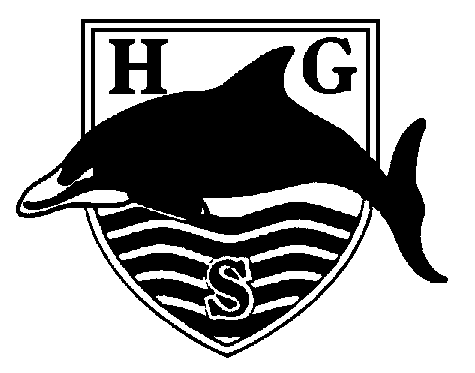 HALL GREEN SCHOOLFLEXIBLE WORKING POLICYAdopted:				9 December 2020			Next Review:				9 December 2022Governing Committee:		Full Governing BodyResponsibility:			Mr D Adams - Headteacher					Mrs M Shellis - Chair of GovernorsContents1.	Policy statement	32.	Scope and purpose of the policy	33.	Responsibility for implementing the policy	44.	Forms of flexible working	45.	Eligibility for the formal right to request procedure	46.	Making a formal flexible working request	47.	Formal procedure: meeting	58.	Formal procedure: decision	69.	Formal procedure: appeal	710.	Timescales	811.	Making an informal flexible working request	812.	Review of the policy	9Policy statementWe are committed to providing equality of opportunity in employment and to developing work practices and policies that support work-life balance.  We recognise that, in addition to helping balance work and personal lives, flexible working can raise staff morale, reduce absenteeism, and improve our use and retention of staff.This policy gives eligible employees an opportunity to formally request a change to their working pattern in accordance with the statutory procedure for such requests.  It also allows any employee to make such a request informally without following the statutory procedure. Through this policy we will accommodate flexible working where possible but the priority will be the effective running of the school for the benefit of the pupils and where granting flexible working would impact on that, requests may not be granted.  No-one who makes a request for flexible working will be subjected to any detriment or lose any career development opportunities as a result.This policy has been agreed following consultation with staff and recognised trade unions.  This policy does not form part of any employee’s contract of employment and it may be amended at any time following consultation.Scope and purpose of the policyThis policy applies to all employees.  It does not apply to agency workers, consultants or self-employed contractors.Employees with at least 26 weeks’ continuous service have a statutory right to request flexible working.  That right is recognised by the formal procedure in this policy.  The criteria for deciding who is eligible to follow the formal procedure are set out in paragraph 5.Employees who do not meet the eligibility criteria for the formal procedure, but who want to make changes to their working arrangements, may make an informal request under paragraph 11 to the Deputy Headteacher with responsibility for staffing, who will consider the request according to our business and operational requirements.Any employee interested in flexible working can request an informal meeting with the Deputy Headteacher to discuss their eligibility, the different options and the effect of their proposed work pattern on colleagues and service delivery before submitting a formal or informal request.Responsibility for implementing the policyThe governing body has overall responsibility for the effective operation of this policy and for ensuring compliance with the relevant statutory framework.  The governing body has delegated day-to-day responsibility for operating the policy and ensuring its maintenance and review to the Headteacher.Forms of flexible workingFlexible working can incorporate a number of possible changes to working arrangements:reduction or variation of working hours;reduction or variation of the days worked; and/orworking from a different location (for example, from home).Such changes may also involve starting a job share; working a set number of hours a year, rather than a week (annualised hours); working from home (whether for all or part of the week); working only during term-time (part-year working); working compressed hours; working flexi-time.  Some of these arrangements may not be possible due to the nature of the work undertaken by the employee making the request.Employees should be aware that changes to working hours will affect pay and other benefits, for example pension and annual leave entitlement.Eligibility for the formal right to request procedureRequests under the formal procedure set out in paragraph 6 to paragraph 9 of this policy can only be made by employees who meet the criteria set out below.To be eligible to make a request under the formal procedure, you must:be an employee;have worked for us continuously for 26 weeks at the date your request is made;not have made a formal request to work flexibly during the last 12 months.Making a formal flexible working requestYou will need to submit a written application if you would like your flexible working request to be considered under the formal procedure.Your written and dated application should be submitted to the Deputy Headteacher and, in order to meet the requirements of the formal procedure and to help them to consider your request, should:state that it is a statutory flexible working request;provide as much information as you can about your current and desired working pattern, including working days, hours and start and finish times;give the date from which you want your desired working pattern to start;identify the effect the changes to your working pattern will have on the work that you do, that of your colleagues and on service delivery.  If you have any suggestions about dealing with any potentially negative effects, please include these in your written application;provide information to confirm that you meet the eligibility criteria set out in paragraph 5 of this policy;state whether you have made a previous formal request for flexible working and, if so, when; and be submitted in good time and at least two months before you wish the changes you are requesting to take effect.If you are making a request in relation to the Equality Act 2010, for example as a reasonable adjustment for a disability you should also state this in your request.We might be able to agree your proposal without the need for a meeting (which is the next stage of the formal procedure).  If that is the case, the Deputy Headteacher will write to you, confirming the decision and explaining the changes that will be made to your contract of employment.If your proposal cannot be accommodated, discussion between you and the Deputy Headteacher may result in an alternative working pattern that can assist you.Formal procedure: meetingWhere necessary, the Deputy Headteacher will arrange to meet with you as soon as is practicably possible after receiving your written application.  We will inform you if there is a delay in arranging this meeting.  The Deputy Headteacher may discuss your request with your line manager and make any necessary enquiries regarding your proposals prior to the meeting.You may bring a colleague to the meeting as a companion if you wish who may be your trade union representative or another co-worker.  Your companion will be entitled to speak during the meeting and confer privately with you, but may not answer questions on your behalf. The meeting will be used to discuss the working arrangements you have requested.  You will be able to explain how the arrangements will benefit you as well as what impact your proposed working arrangements will have on your work and that of your colleagues and of your department.  If the arrangements you have requested cannot be accommodated, discussion at the meeting also provides an opportunity to explore possible alternative working arrangements. The Deputy Headteacher may suggest starting new working arrangements under an initial trial period to ensure that they meet your needs and those of your department.  We will set a review date to meet with you again shortly before the end of the trial period to discuss how the new arrangements are working. Formal procedure: decisionFollowing the meeting, the Deputy Headteacher will consider your request carefully and notify you of the decision in writing as soon as possible.If your request is accepted, or where we propose an alternative to the arrangements you requested, the Deputy Headteacher will write to you with details of the new working arrangements, details of any trial period, an explanation of changes to your contract of employment and the date on which they will commence.  You will be asked to sign and return a copy of the letter.  This will be placed on your personnel file to confirm the variation to your terms of employment.  There may also be some additional practical matters, such as arrangements for handing over work that your line manager and the Deputy Headteacher will discuss with you.  Unless otherwise agreed (and subject to any agreed trial period) changes to your terms of employment will be permanent.  You will not be able to make another formal request until 12 months after the date of your most recent request.If the Deputy Headteacher needs more time to make a decision, they will discuss this with you.  For example, they may need time to investigate how your request can be accommodated or to consult several members of staff.There will be circumstances where, due to business and operational requirements, we are unable to agree to a request.  In these circumstances, the Deputy Headteacher will write to you:giving the business reason(s) for turning down your application;explaining why the business reasons apply in your case; andsetting out the appeal procedure.The eight business reasons for which we may reject your request are:the burden of additional costs;detrimental effect on ability to meet pupil and/or school demand;inability to reorganise work among existing staff;inability to recruit additional staff;detrimental impact on quality;detrimental impact on performance;insufficiency of work during the periods that you propose to work; andplanned changes.Formal procedure: appealYou may appeal against the decision if your request is rejected or an alternative arrangement from the one you requested is offered.  For example, this may be on the grounds that new information is now available that was not available to be considered or if you feel your request was not handled reasonably in line with this policy.Your appeal must:be in writing and dated;set out the grounds on which you are appealing; andbe sent to Headteacher within 14 days of the date on which you received the written rejection of your request. The Headteacher will arrange for a meeting to take place as soon as possible following receipt of your appeal.  The meeting will be held at a convenient time for all those attending and, as at the meeting that considered your request, you may be accompanied by a colleague who may be your trade union representative or another co-worker. An Appeal Panel will be selected, specifically for the appeal, from our senior management team and governing body.You will be informed in writing of the Appeal Panel’s decision as soon as possible following the appeal meeting. If your appeal is upheld, you will be advised of your new working arrangements, details of any trial period, an explanation of changes to your contract of employment and the date on which they will commence.  You will be asked to sign and return a copy of the letter.  This will be placed on your personnel file to confirm the variation to your terms of employment.  There may also be some additional practical matters, such as arrangements for handing over work that your line manager and the Deputy Headteacher will discuss with you.You should be aware that changes to your terms of employment will be permanent and you will not be able to make another formal request until 12 months after the date of your original application. If your appeal is rejected, the written decision will give the business reason(s) for the decision and explain why the reason(s) apply in your case.  You will not be able to make another formal request until 12 months after the date of your original application. TimescalesRequests will be dealt with within a period of three months from first receipt to notification of the decision on appeal.  As a guide and to help ensure that requests are dealt with within this timescale:a meeting will normally be held with you within 28 days of your request being received;you will normally be informed in writing of the decision within 14 days of the meeting; andwhere an appeal is lodged, an appeal meeting will normally take place within 14 days of receipt of the appeal and the outcome will be notified in writing within 14 days of the meeting.However, there will be exceptional occasions when it is not possible to complete the procedure within these time limits.  Where an extension of time is agreed with you, the Headteacher will write to you confirming the extension and the date on which it will end.If you withdraw a formal request for flexible working, you will not be eligible to make another formal request for 12 months from the date of your original request.  In certain circumstances, a request made under the formal procedure will be treated as withdrawn. This will occur if:you fail to attend two meetings under the formal procedure without reasonable cause; oryou unreasonably refuse to provide information we require to consider your request.In such circumstances, the Deputy Headteacher will write to you confirming that the request has been treated as withdrawn.Making an informal flexible working requestEmployees who are ineligible to make a formal request and who wish to make an informal request for flexible working may make a request to the Deputy Headteacher, who will consider it according to our business and operational requirements.It will help the Deputy Headteacher to consider your request if you:make your request in writing;provide as much information as you can about your current and desired working pattern, including working days, hours and start and finish times, and give the date from which you want your desired working pattern to start;think about what effect the changes to your working pattern will have on the work that you do and on your colleagues, as well as on our service delivery and that of your department.  If you have any suggestions about dealing with any potentially negative effects, please include these in your written application.  The Deputy Headteacher can consider whether they are workable; andThe Deputy Headteacher will advise you what steps will be taken to consider your request, which may include inviting you to attend a meeting, before advising you of the outcome of your request and the impact on your contract of employment. Retention and data protectionAs part of the application of this policy, Hall Green School may collect, process and store personal data in accordance with our data protection policy.  We will comply with the requirements of the Data Protection Legislation (being (i) unless and until the GDPR is no longer directly applicable in the UK, the General Data Protection Regulation ((EU) 2016/679) and any national implementing laws, regulations and secondary legislation, as amended or updated from time to time, in the UK and then (ii) any successor legislation to the GDPR or the Data Protection Act 1998).  Records will be kept in accordance with our Data Protection Policy and in line with the requirements of the Data Protection Legislation.Review of the policyThis policy is reviewed every 2 years by the governing body in consultation with the recognised trade unions.  We will monitor the application and outcomes of this policy to ensure it is working effectively.